V případě úrazu poskytnout první pomoc, zapsat úraz do „úrazového sešitu" a nechat podepsat osobou, která žáka doprovází. Pokud to bude nutné přivolat záchrannou službu.•V. POVINNOSTI ZŠZajistit pro žáky kvalifikovaný doprovod (2 osoby), který zodpovídá za jejich bezpečnost ve všech prostorách Plaveckého areálu Hloubětín.Pedagogický doprovod předává žáky k výuce plavání ve vyhrazeném prostoru cvičitelkám PŠ na zahajovacím nástupu a přebírá je zpět při závěrečném nástupu při odchodu z výcvikového prostoru. Během výuky plavání provádí pedagogický doprovod pasivní dozor nad žáky, které doprovází.Žáci si ukládají oblečení do vyhrazených skříněk (2 žáci mají společnou jednu skříňku).Doprovázející osoby jsou povinny převléknout se a přezout do obuvi určené pouze k bazénu.Na první výukové hodině odevzdat docházkovou listinu účastníků plavecké výuky. Na dolním okraji této listiny potvrdí doprovázející učitel ZŠ svým podpisem, že uvedené děti nemají žádná zdravotní omezení pro skupinovou plaveckou výuku.Provádět záznam skutečně přítomných dětí na docházkový list a odsouhlasit přesný počet žáků ve výuce.Plánovat školu přírodě, divadelní představení a další akce v jiném termínu než je plavecký výcvik.Pojistit účastníky výcviku proti úrazu.VI. VŠEOBECNÁ USTANOVENÍÚčastníci plaveckého výcviku jsou povinni dodržovat Lázeňský a návštěvní řád Plaveckého areálu Hloubětín a řídit se pokyny zaměstnanců, kteří zde konají službu.PŠ je oprávn
ěna v případě havárie, či jiného závažného důvodu (např. odstávky bazénu), odvolat

plavecký výcvik. PS poskytne žákům po dohodě s vedením MŠ náhradní termín k výuce plavání.PŠ bude dopoledne podávat další informace od 1. září 2016 a během celého I. pololetí mimo školní prázdniny a státní svátky.Školní prázdniny a státní svátky: plavání se neuskuteční28. 9. 2016 — státní svátek26. — 28. 10. 2016 — podzimní prázdniny17. listopadu 2016 — státní svátek23. 12. 2016 — 2. 1. 2017 vánoční prázdninyTato smlouva může být změněna nebo dopiněna pouze písemnou formou obou smluvních stran. Potvrzenou smlouvu zašle škola nejpozději do 14 dnů na adresu:Plavecký areál HloubětínPLAVECKÁ ŠKOLAHloubětínská 80194 00 Praha 9 - HloubětínSmlouva je vyhotovena ve dvou exemplářích, každá smluvní strana obdrží jeden výtisk. Nespecifikované skutečnosti v této smlouvě se řídí občanským zákoníkem.Ke smluvnímu jednání jsou zpinomocněni:za MONTSERVIS PRAHA, a.s.Kateřina Vos/árkoy , ředitelka plavecké školyHA,	}L AV	Ý A S RTOV!,-.	AR	TÍN

'':Qublíriská 80, 198 OO Pí;','V Praze dne 6. června 2016 za ZŠ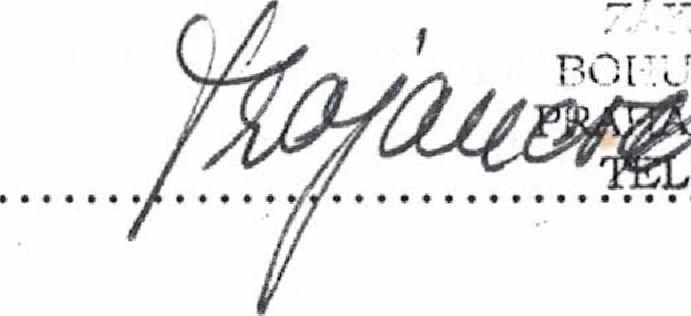 ZZNICLOVA 5'.: 284 823 307